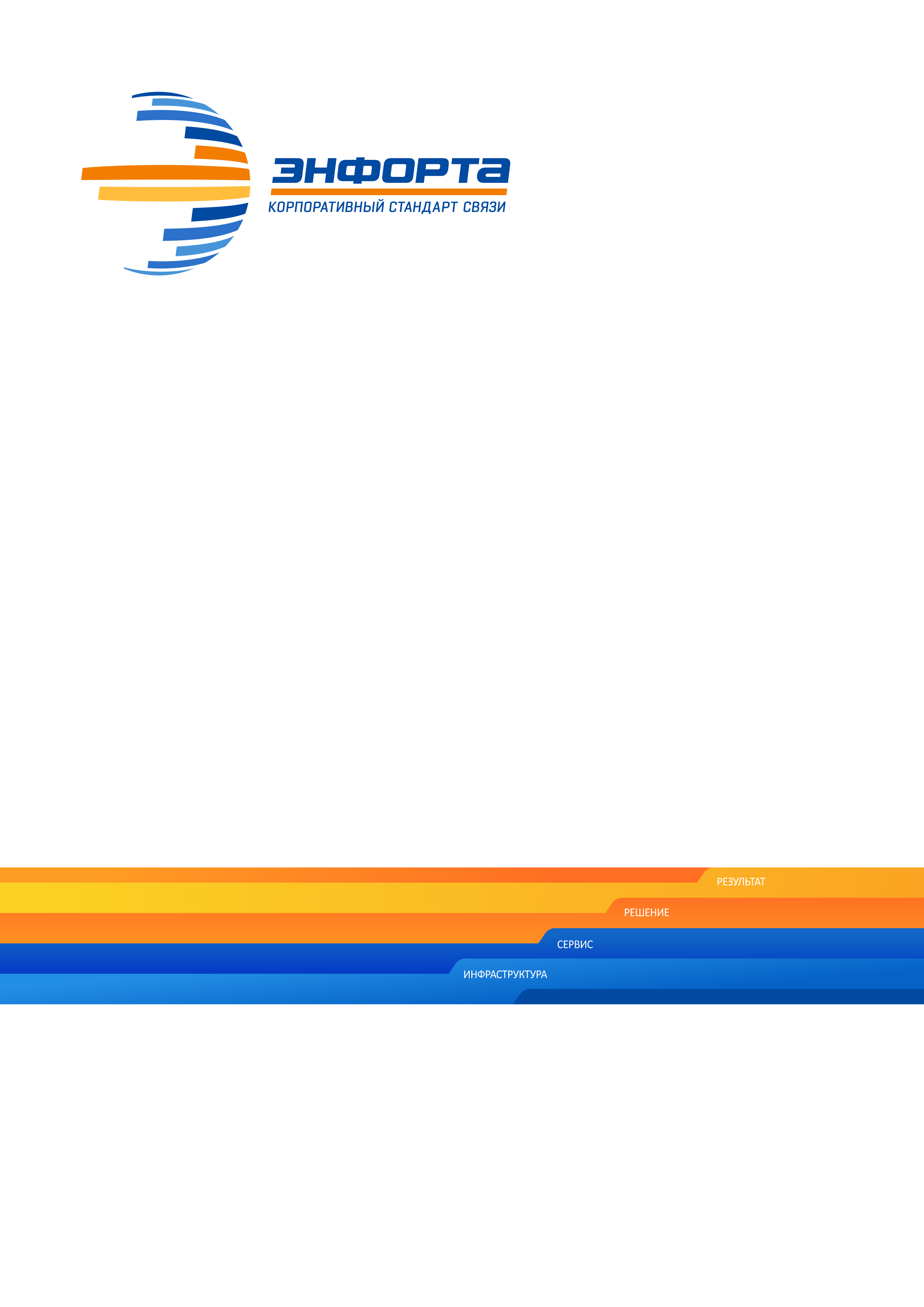 КОММЕРЧЕСКОЕПРЕДЛОЖЕНИЕДля УК «КОНТИНЕНТ»Решение для УК «Континент»Основываясь на полученной информации и учитывая специфику деятельности, предлагаем вам рассмотреть организацию системы видеонаблюдения (СНВ) с возможностью удаленного просмотра в системе online, с сохранением архива записи с каждой видеокамеры на период до 20 суток. Система СНВ будет состоять из 24 видеокамер, вся информация будет доступна в удаленном доступе и сохраняться в видеоархиве.Оборудование для организации СВН будет передано Вам в пользование на период действия договора. В ходе предоставления услуги СВН наша компания ведёт полное техническое сопровождение предоставленного оборудования.Параметры услуги: Срок подключения услуги «видеонаблюдение» составляет 14 рабочих дня с момента подписания бланка заказа и оплаты за подключение;Предоставление необходимого оборудования (камеры, локальный архив и прочее оборудование) в пользование;Круглосуточный доступ к услуге через личный кабинет: 24 часа, 7дней в неделю;Возможность просматривать видеопоток и видеоархив из любой точки мира, где есть доступ в Интернет, в том числе с помощью любого мобильного устройства: мобильного телефона, планшетного ПК и т.п.Организация места охранникаВозможность добавления и/или переноса камер с одного объекта на другой; Возможность трансляции on-line- с выводом на сайт Затраты на установку СВН составят:* - Абонентская плата включает в себя обслуживание оборудования, ремонт и замену оборудования, а также предоставление сервиса удалённого доступа.Характеристика камер:Мы надеемся, что предложение, подготовленное компанией ЭНФОРТА, будет привлекательным для Вас как с технической, так и с коммерческой стороны.Мы готовы встретиться с Вами в любое удобное для Вас время и обсудить все интересующие Вас вопросы.Сравнение решений                 Преимущества выбора видеонаблюдения от «Энфорты»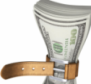 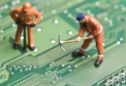 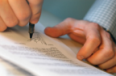 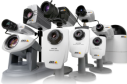 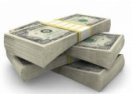 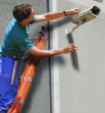 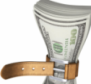 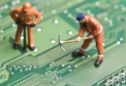 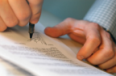 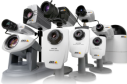 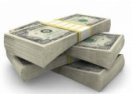 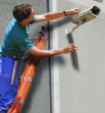 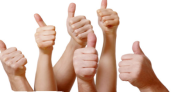 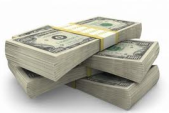 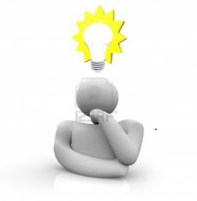 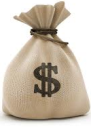 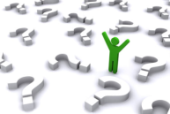 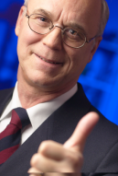 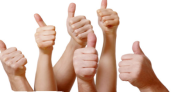 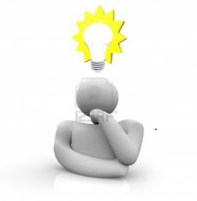 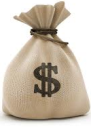 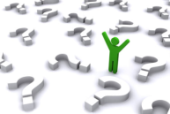 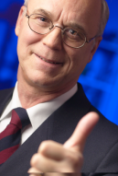 О компании«Энфорта» – национальный оператор связи, предоставляющий широкий комплекс профессиональных услуг связи для коммерческих организаций и органов государственного управления.«Энфорта» в России – это собственная сеть с зоной покрытия более 442 населённых пунктов РФ, где проживает более 70% всего городского населения страны. Сеть «Энфорты» построена на базе инновационных технологий с использованием новейшего оборудования.За 12 лет работы на Российском рынке, компания приобрела колоссальный опыт в организации услуг – интернет, телефония, VPN, видеонаблюдение на основе технологии WiMax для коммерческих и муниципальных предприятий.Оперативное подключение услуг, качество и доступность сервисного обслуживания, технические решения, не требующие специальных знаний от пользователя, индивидуальный подход к Клиенту делают «Энфорту» оператором первого выбора для крупного бизнеса, государственных органов власти и муниципального управления.Сегодня «Энфорта» обслуживает более 53 000 Клиентов. Среди них: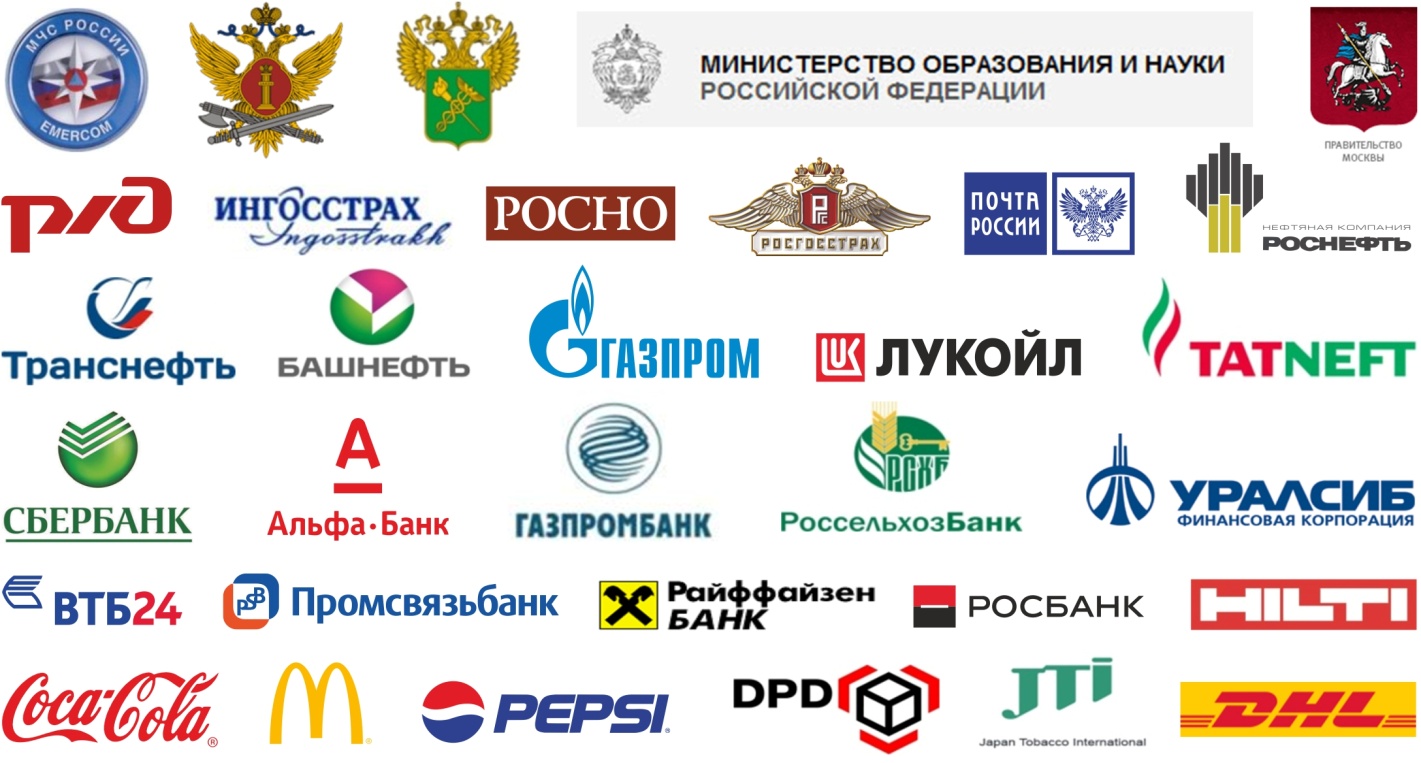 Адрес точкиТарифный план «БАЗОВЫЙ»Тарифный план «БАЗОВЫЙ»Тарифный план «ЛАЙТ»Тарифный план «ЛАЙТ»Адрес точкиЦена подключения (руб., без НДС)Абонентскаяплата*(руб., без НДС)Цена подключения(руб., без НДС)Абонентскаяплата*(руб., без НДС)Абытаевская  4,4а,6,8,10230 735р.21 208р.69 221р.34 667р.DS-2CD2022-I2Мп Full HD Уличная мини IP-камера день/ночь, ИК-подсветка до 30м, фиксированный объектив 4мм @F2.0 (6мм опц.); 1/ 2.8'' CMOS, видео с разрешением 1920x1080-25к/с, 1280х960-25к/с, 1280х720-25к/с, 0.01Люкс @ F1.2, 0.028Люкс @ F1.2, 0 Люкс с ИК; 3D DNR, DWDR поток 32кб/с -12Мб/с, DualStream, питание 12В/PoE.  60.5x70x154.2мм, поддержка видеоаналитики(обнаружение вторжения и пересечения линии), BLC, ROI ,от -40°C до +60°C ,  IP66DS-2CD2042WD-I4Мп Уличная мини IP-камера день/ночь, ИК-подсветка до 30м, фиксированный объектив 4мм @F1.2 (6мм, 12мм опц.); 1/3'' CMOS, кодек H.264+, WDR 120дБ, видео с разрешением 2688x1520-20к/с, 1920х1080-25к/с, 1280х720-25к/с, 0.01Люкс @ F1.2, 0 Люкс с ИК; 3D DNR, WDR, BLC, поддержка видеоаналитики(обнаружение вторжения и пересечения линии), поток 32кб/с -16Мб/с, DualStream, питание 12В/PoE.  60.5x70x154.2мм,от -40°C до +60°C ,  IP66 